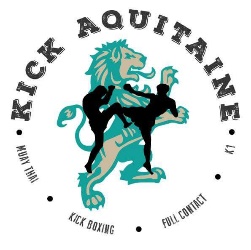 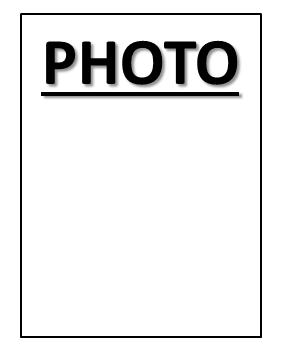 IDENTITE :Nom : …………………………...         Prénom : ………………………...Date de naissance : …...................   Âge : …………………Adresse : …………………………………………………………………......Code postal : …………………....       Ville : ………………………………….Téléphone : ……………………….     Mail : …………………………...………Profession : ……………………………………….Personne à prévenir en cas d’urgence : ……………………………………………Téléphone : ……………………………………….Loisir                    CompétiteurAUTORISATION :Je soussigné(e)………………………...……………...Autorise mon fils/ma fille à la pratique des sports de contact.                                    Autorise mon fils/ma fille à quitter le cours et à rentrer seul.   Autorise kick aquitaine à prendre en photo et diffuser sur le site du club, le Facebook ou les divers journaux, mon fils/ma fille/ ou moi-même.  Autorise mon enfant à participer aux déplacements dans le véhicule d’un dirigeant du club.SIGNATURE :  ADHESION Documents indispensables à fournirLa feuille d’inscription correctement remplie, ainsi que les autorisations.Certificat médical pour la saisonLe paiement de la cotisation pour la saison (possibilité d’échelonner le règlement en trois à cinq fois à condition de déposer les chèques dès l’inscription et que ces derniers soient encaissables avant avril).Copie de la carte d’identité ou carte d’identité des parents.Photocopie d’assurance en cas d’accident.Toute cotisation encaissée n’est pas remboursable. Toute personne n’ayant pas un dossier complet au-delà de la deuxième séance ne pourra pas pratiquer la discipline.Kick Aquitaine vous souhaite la bienvenue et vous demande de prendre connaissance du règlement avant de remplir les documents attestant votre inscription.ACCES AUX COURS Le respect des horaires et l’assiduité vous seront demandés, ainsi que d’arriver 10 minutes avant le cours. Nous vous informons également qu’après un retard de plus de 15 minutes il ne vous sera pas possible d’assister à la séance. Merci de bien vouloir respecter les règles d’hygiène simples (ongles coupés, cheveux attachés…). Manifester un bon état d’esprit dans le vestiaire ainsi que dans la salle d’entrainement. De bien vouloir respecter les locaux et le matériel. Un équipement minimum sera demandé et obligatoire, gants, protège-dents, protège poitrine, coquille féminine ou masculine, protège tibia, corde, bouteille d’eau ainsi que le Tee-Shirt du club. Les protections sont obligatoires le mois suivant l’inscription. Le club se réserve le droit de refuser toute participation aux licenciés n’ayant pas toutes les protections pour la pratique des sports de contact. Toute personne aura le droit à un cour d’essai gratuit, muni d’un certificat médical ou à défaut une décharge sera demandée. Chaque licencié doit avoir une attitude correcte envers l’entraineur ainsi que ses partenaires. En aucun cas il ne doit gêner le travail de l’entraineur ou des autres licenciés.  REGLEMENT INTERIEURDans le vestiaire chaque personne est responsable de ses affaires : Kick Aquitaine décline toute responsabilité en cas de perte ou de vol. Kick Aquitaine se décharge de toute responsabilité avant et après les horaires d’entrainement. Tout comportement violent ou antisportif, de toute nature sera sanctionné par une exclusion définitive sans remboursement des cotisations. L’utilisation du téléphone, écouteurs, ou de casques audio est interdite durant les séances d’entrainement. Le port de signes ou tenues par lesquels l’adhérent manifeste une appartenance religieuse est interdit. Le port de capuches ou de casquette n’est pas accepté non plus. Aucun enfant ne pourra quitter le lieu d’entrainement ou de compétition si les parents n’ont pas rempli l’autorisation. Les absences répétées sans en avoir été averti feront l’objet d’une information aux parents ou au représentant légal. Pour le bon déroulement de la séance ainsi que pour des raisons de sécurité, nous demanderons aux parents de ne pas assister aux entraînements. En cas d’accident, un appel sera effectué aux services des urgences et l’adhérent sera conduit à l’hôpital.Il est interdit d’accéder aux structures de Zoulou Aventure, ainsi qu’au bar. Chaque parent aura à sa charge son enfant et en sera responsable avant et après chaque séance.L’absence d’un entraineur entrainant une annulation du cours sera affichée sur le lieu de l’entrainement, sauf en cas de force majeur.                                                                                                                                                 SIGNATURE :           